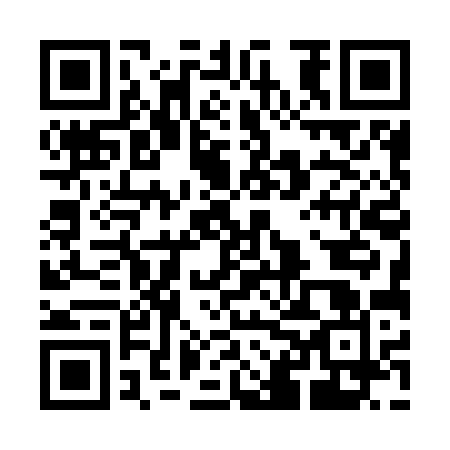 Ramadan times for Alba Oil Field, UKMon 11 Mar 2024 - Wed 10 Apr 2024High Latitude Method: Angle Based RulePrayer Calculation Method: Islamic Society of North AmericaAsar Calculation Method: HanafiPrayer times provided by https://www.salahtimes.comDateDayFajrSuhurSunriseDhuhrAsrIftarMaghribIsha11Mon4:334:336:2212:063:465:515:517:3912Tue4:314:316:1912:053:485:535:537:4213Wed4:284:286:1612:053:505:555:557:4414Thu4:244:246:1312:053:525:575:577:4715Fri4:214:216:1112:053:536:006:007:4916Sat4:184:186:0812:043:556:026:027:5217Sun4:154:156:0512:043:576:046:047:5418Mon4:124:126:0212:043:596:066:067:5719Tue4:094:095:5912:034:016:096:097:5920Wed4:064:065:5712:034:026:116:118:0221Thu4:034:035:5412:034:046:136:138:0522Fri3:593:595:5112:024:066:156:158:0723Sat3:563:565:4812:024:086:186:188:1024Sun3:533:535:4512:024:106:206:208:1325Mon3:493:495:4212:024:116:226:228:1526Tue3:463:465:4012:014:136:246:248:1827Wed3:433:435:3712:014:156:266:268:2128Thu3:393:395:3412:014:166:296:298:2429Fri3:363:365:3112:004:186:316:318:2730Sat3:323:325:2812:004:206:336:338:3031Sun4:294:296:251:005:217:357:359:331Mon4:254:256:2312:595:237:387:389:362Tue4:224:226:2012:595:257:407:409:393Wed4:184:186:1712:595:267:427:429:424Thu4:144:146:1412:595:287:447:449:455Fri4:114:116:1112:585:307:477:479:486Sat4:074:076:0812:585:317:497:499:517Sun4:034:036:0612:585:337:517:519:548Mon3:593:596:0312:575:347:537:539:579Tue3:563:566:0012:575:367:567:5610:0110Wed3:523:525:5712:575:377:587:5810:04